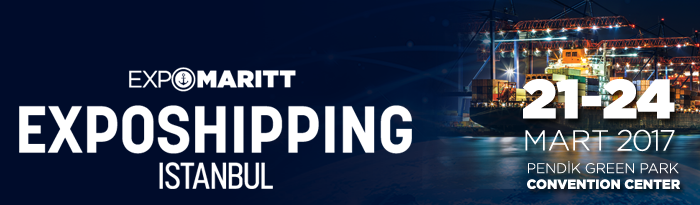 14. Uluslararası Exposhipping Expomaritt 2017İnovasyon Pavilyonu Başvuru Formu (EK D)Başvuran Kişinin; Adı Soyadı:________________________________________________________Görev Ünvanı:_____________________________________________________E-postası:_________________________________________________________Şirketin;Tam Adı (websitesinde yayınlanacak adı):_________________________________________________________________Adresi:___________________________________________________________ E-postası ve websitesi: ______________________________________________Şirketin kuruluş senesi:______________________________________________Şirketin sermayesi (TL):______________________________________________Telefon ve faks:____________________________________________________Şirketin faaliyet alanı:        Üretici        Toptancı                  Satış/Parakende        Distribütör        Servis        Diğer (lütfen belirtiniz) Sergilenecek inovatif ürünler/hizmetler nelerdir:________________________________________________________Sözkonusu inovatif ürünün kazandığı ödül varsa, ödül hakkında kısaca bilgi veriniz.________________________________________________________Lütfen dökümanda paylaşılan bilgilerin gizliliği var mıdır belirtiniz. --------------------------------------------------------------------------------------------Bilgilerimin UBM tarafında kayıt altında tutulacağını kabul ediyorum. Firma logosu ve inovatif ürünün görselleriyle beraber formun imzalı-kaşeli halini info@expomaritt.com adresine gönderilmesi gerekmektedir.Kaşe ve İmza